             Program aktivit na 13. týden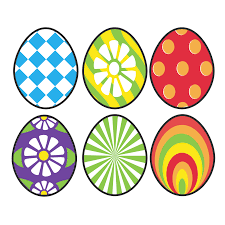 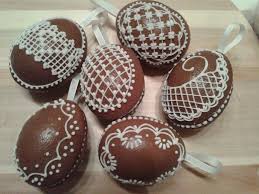         Pondělí   27.3. 2023			           svátek má DitaDopolední aktivity		Cvičení na patrech, čtení na patrechOdpolední aktivityMotomed, individuální aktivity    	Úterý      28.3. 2023		   	     	   svátek má SoňaDopolední aktivityCvičení na patrech, čtení na patrechOdpolední aktivityRukodělné aktivity, individuální RHBStředa    29.3. 2023		 		   svátek má Taťána, Táňa		Dopolední aktivityČtení na patrech, cvičení na patrechOdpolední aktivityIndividuální aktivity, motomed   	Čtvrtek  30.3. 2023                        svátek má Arnošt, ErnestDopolední aktivityCvičení na patrech, čtení na patrechOdpolední aktivityIndividuální aktivity, pěstitelské prácePátek      31.3. 2023        	        			     svátek má KvídoDopolední aktivity                         		Sladké pečeníOdpolední aktivityPěstitelské práceZměny vyhrazeny, dle počtu personálu. Děkujeme za pochopení.